Part A: Traffic Management SolutionRoad categorisationRoad categories, as per the QGTTM Part 8 Clause 2, are as follows: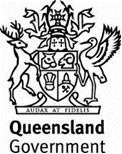 Annexure MRTS02.1 (September 2022)Annexure MRTS02.1 (September 2022)Annexure MRTS02.1 (September 2022)Provision for TrafficProvision for TrafficProvision for TrafficSpecific Contract RequirementsSpecific Contract RequirementsSpecific Contract RequirementsContract Number Contract Number Note:Clause references within brackets in this Annexure refer to Clauses in the parent Technical Specification MRTS02 unless otherwise noted.Clause references within brackets in this Annexure refer to Clauses in the parent Technical Specification MRTS02 unless otherwise noted.Clause references within brackets in this Annexure refer to Clauses in the parent Technical Specification MRTS02 unless otherwise noted.Nominated Traffic Control Officer or Officers (Clause 5.2)If required, a Nominated Traffic Officer responsible for complex traffic management schemes which have significant impacts on delays or traffic rerouting, shall have the following additional qualifications and/or experience.Nominated Traffic Control Officer or Officers (Clause 5.2)If required, a Nominated Traffic Officer responsible for complex traffic management schemes which have significant impacts on delays or traffic rerouting, shall have the following additional qualifications and/or experience.Traffic Management Plan (Clause 5.3)The following specific requirements shall apply to the Traffic Management Plan:TMP review period (Hold Point 1) – 21 days, unless an alternative requirement is specified here.daysTraffic Management Provisions (Clause 5.7)Traffic Management Provisions (Clause 5.7)Specific Restrictions on work (Clause 5.7.2)Days on which work may not occur - major commercial, sporting, or cultural event where the Administrator considers that such closure would cause an unacceptable level of disruption to the traffic operations associated with such events:Specific Restrictions on work (Clause 5.7.2)Days on which work may not occur - major commercial, sporting, or cultural event where the Administrator considers that such closure would cause an unacceptable level of disruption to the traffic operations associated with such events:Traffic lane restrictions – midblock (Clause 5.7.3)The minimum number of lanes to be maintained on midblock sections of road will be determined as per the method (a), (b) or (c):Traffic lane restrictions – midblock (Clause 5.7.3)The minimum number of lanes to be maintained on midblock sections of road will be determined as per the method (a), (b) or (c):Traffic lane restrictions – midblock (Clause 5.7.3)The minimum number of lanes to be maintained on midblock sections of road will be determined as per the method (a), (b) or (c):Traffic lane restrictions – midblock (Clause 5.7.3)The minimum number of lanes to be maintained on midblock sections of road will be determined as per the method (a), (b) or (c):Traffic lane restrictions – midblock (Clause 5.7.3)The minimum number of lanes to be maintained on midblock sections of road will be determined as per the method (a), (b) or (c):Traffic lane restrictions – midblock (Clause 5.7.3)The minimum number of lanes to be maintained on midblock sections of road will be determined as per the method (a), (b) or (c):In accordance with the following minimum requirements.YesNoLocationDaysTime periodNumber of lanes in each directionMinimum lane width (metres)Minimum clearance of objects (metres)Minimum posted speed when site active (kilometres per hour)Minimum posted speed when site inactive (kilometres per hour)In accordance with the requirements of Queensland Guide to Temporary Traffic Management (QGTTM) Part 3 Table 2.4.YesNoThrough an operational assessment as per Guidelines – Traffic Management at Works on Roads (TMWOR) Chapter 2 Section 3.YesNoTraffic lane restrictions – intersections (Clause 5.7.3)The minimum number of lanes to be maintained at intersections will be determined as per the method (a), (b) or (c):Traffic lane restrictions – intersections (Clause 5.7.3)The minimum number of lanes to be maintained at intersections will be determined as per the method (a), (b) or (c):Traffic lane restrictions – intersections (Clause 5.7.3)The minimum number of lanes to be maintained at intersections will be determined as per the method (a), (b) or (c):Traffic lane restrictions – intersections (Clause 5.7.3)The minimum number of lanes to be maintained at intersections will be determined as per the method (a), (b) or (c):Traffic lane restrictions – intersections (Clause 5.7.3)The minimum number of lanes to be maintained at intersections will be determined as per the method (a), (b) or (c):Traffic lane restrictions – intersections (Clause 5.7.3)The minimum number of lanes to be maintained at intersections will be determined as per the method (a), (b) or (c):Maintaining the same number of lanes as the pre-works situation.YesNoIn accordance with following minimum requirements.YesNoIntersectionDaysTime PeriodNumber of lanes on each approachTraffic control method on each approachMinimum posted speed when site active (kilometres per hour)Minimum posted speed when site inactive (kilometres per hour)Through an operational assessment as per TMWOR Chapter 2 Section 3.Through an operational assessment as per TMWOR Chapter 2 Section 3.Through an operational assessment as per TMWOR Chapter 2 Section 3.YesNoSingle lane reversible flow (Shuttle Flow) (Clause 5.7.3)The maximum delay to traffic under single lane, one way traffic arrangement shall be as follows:Single lane reversible flow (Shuttle Flow) (Clause 5.7.3)The maximum delay to traffic under single lane, one way traffic arrangement shall be as follows:Single lane reversible flow (Shuttle Flow) (Clause 5.7.3)The maximum delay to traffic under single lane, one way traffic arrangement shall be as follows:Single lane reversible flow (Shuttle Flow) (Clause 5.7.3)The maximum delay to traffic under single lane, one way traffic arrangement shall be as follows:Single lane reversible flow (Shuttle Flow) (Clause 5.7.3)The maximum delay to traffic under single lane, one way traffic arrangement shall be as follows:Single lane reversible flow (Shuttle Flow) (Clause 5.7.3)The maximum delay to traffic under single lane, one way traffic arrangement shall be as follows:Single lane reversible flow (Shuttle Flow) (Clause 5.7.3)The maximum delay to traffic under single lane, one way traffic arrangement shall be as follows:Single lane reversible flow (Shuttle Flow) (Clause 5.7.3)The maximum delay to traffic under single lane, one way traffic arrangement shall be as follows:Single lane reversible flow (Shuttle Flow) (Clause 5.7.3)The maximum delay to traffic under single lane, one way traffic arrangement shall be as follows:LocationLocationDaysTime periodTime periodTime periodMaximum delay time (minutes)Maximum delay time (minutes)Maximum delay time (minutes)Stopping traffic in both directions (Clause 5.7.3)Traffic may be stopped in both directions simultaneously only in the situation(s) described below:Stopping traffic in both directions (Clause 5.7.3)Traffic may be stopped in both directions simultaneously only in the situation(s) described below:Stopping traffic in both directions (Clause 5.7.3)Traffic may be stopped in both directions simultaneously only in the situation(s) described below:Stopping traffic in both directions (Clause 5.7.3)Traffic may be stopped in both directions simultaneously only in the situation(s) described below:Stopping traffic in both directions (Clause 5.7.3)Traffic may be stopped in both directions simultaneously only in the situation(s) described below:LocationReasonDaysTime periodMaximum delay time (minutes)Period of no lane closures (Clause 5.7.3)Days during which lanes shall not be closed and work involving stop / slow arrangements shall not be carried out:Period of no lane closures (Clause 5.7.3)Days during which lanes shall not be closed and work involving stop / slow arrangements shall not be carried out:Travel time surveys (Clause 5.7.3)The following minimum requirements shall apply to the provision of traffic control devices and installation of ITS components:Travel time surveys (Clause 5.7.3)The following minimum requirements shall apply to the provision of traffic control devices and installation of ITS components:Travel time surveys (Clause 5.7.3)The following minimum requirements shall apply to the provision of traffic control devices and installation of ITS components:Travel time surveys (Clause 5.7.3)The following minimum requirements shall apply to the provision of traffic control devices and installation of ITS components:Travel time surveys (Clause 5.7.3)The following minimum requirements shall apply to the provision of traffic control devices and installation of ITS components:Travel time surveys (Clause 5.7.3)The following minimum requirements shall apply to the provision of traffic control devices and installation of ITS components:The Contractor shall undertake travel time surveys.The Contractor shall undertake travel time surveys.YesNoMethod and frequency at which travel time surveys will be carried out:Method and frequency at which travel time surveys will be carried out:Method and frequency at which travel time surveys will be carried out:Method and frequency at which travel time surveys will be carried out:Method and frequency at which travel time surveys will be carried out:Method and frequency at which travel time surveys will be carried out:Route alterations (Clause 5.7.4)Traffic may be altered from its existing route via the following means:Route alterations (Clause 5.7.4)Traffic may be altered from its existing route via the following means:Route alterations (Clause 5.7.4)Traffic may be altered from its existing route via the following means:Route alterations (Clause 5.7.4)Traffic may be altered from its existing route via the following means:Route alterations (Clause 5.7.4)Traffic may be altered from its existing route via the following means:Route alterations (Clause 5.7.4)Traffic may be altered from its existing route via the following means:Through the road under construction.Through the road under construction.YesNoThe following sections of the work under the Contract may be constructed under traffic:The following sections of the work under the Contract may be constructed under traffic:The following sections of the work under the Contract may be constructed under traffic:The following sections of the work under the Contract may be constructed under traffic:The following sections of the work under the Contract may be constructed under traffic:The following sections of the work under the Contract may be constructed under traffic:Side-trackSide-trackYesNoTraffic may be redirected around the construction onto a side-track on the following sections of work under the Contract:Traffic may be redirected around the construction onto a side-track on the following sections of work under the Contract:Traffic may be redirected around the construction onto a side-track on the following sections of work under the Contract:Traffic may be redirected around the construction onto a side-track on the following sections of work under the Contract:Traffic may be redirected around the construction onto a side-track on the following sections of work under the Contract:Traffic may be redirected around the construction onto a side-track on the following sections of work under the Contract:Detours on existing roads.Detours on existing roads.YesNoTraffic may be redirected around the construction, via existing roads or streets, on the following sections of work under the Contract:Traffic may be redirected around the construction, via existing roads or streets, on the following sections of work under the Contract:Traffic may be redirected around the construction, via existing roads or streets, on the following sections of work under the Contract:Traffic may be redirected around the construction, via existing roads or streets, on the following sections of work under the Contract:Traffic may be redirected around the construction, via existing roads or streets, on the following sections of work under the Contract:Traffic may be redirected around the construction, via existing roads or streets, on the following sections of work under the Contract:Traffic Guidance Scheme (Clause 6.2)The following specific approval requirements shall apply to the Traffic Guidance Scheme:Traffic Guidance Scheme (Clause 6.2)The following specific approval requirements shall apply to the Traffic Guidance Scheme:TGS(s) shall be approved by the Administrator.YesNoTGS review period (Hold Point 2) – 14 days unless an alternative requirement is specified here.daysdaysTraffic Guidance Provisions (Clause 6.5)Traffic Guidance Provisions (Clause 6.5)Portable Traffic Control Devices (PTCD) (Clause 6.5.1.1)PTCDs shall be used in the following situations:Portable Traffic Control Devices (PTCD) (Clause 6.5.1.1)PTCDs shall be used in the following situations:Variable Message Signs (VMS) (Clause 6.5.2.1)VMS shall be used in the following situations:Variable Message Signs (VMS) (Clause 6.5.2.1)VMS shall be used in the following situations:Use of Police Officers (Clause 6.5.2.2)Police Officers shall be employed to assist in the control of traffic in the following situations:Use of Police Officers (Clause 6.5.2.2)Police Officers shall be employed to assist in the control of traffic in the following situations:Traffic mounted attenuators (TMA) (Clause 6.5.2.4)TMAs shall be used to assist in the control of traffic in the following situations:Traffic mounted attenuators (TMA) (Clause 6.5.2.4)TMAs shall be used to assist in the control of traffic in the following situations:Roadways Behaviour Monitoring System (RBMS) camera enforcement (Clause 6.5.2.5)Roadways Behaviour Monitoring System (RBMS) camera enforcement (Clause 6.5.2.5)Roadways Behaviour Monitoring System (RBMS) camera enforcement (Clause 6.5.2.5)Roadways Behaviour Monitoring System (RBMS) camera enforcement (Clause 6.5.2.5)Roadways Behaviour Monitoring System (RBMS) camera enforcement (Clause 6.5.2.5)Roadways Behaviour Monitoring System (RBMS) camera enforcement (Clause 6.5.2.5)The Principal requires speed enforcement.The Principal requires speed enforcement.YesNoRBMS camera deployment details shall be as per below.RBMS camera deployment details shall be as per below.RBMS camera deployment details shall be as per below.RBMS camera deployment details shall be as per below.RBMS camera deployment details shall be as per below.RBMS camera deployment details shall be as per below.Specific requirements for construction under trafficThe following specific requirements shall apply to construction under traffic:Specific requirements for construction under trafficThe following specific requirements shall apply to construction under traffic:Specific requirements for side-track (Clause 6.5.3.3)The following requirements for side-tracks shall apply:Specific requirements for side-track (Clause 6.5.3.3)The following requirements for side-tracks shall apply:The paving and sealing requirements for side-tracks shall be as follows:The paving and sealing requirements for side-tracks shall be as follows:The minimum geometry and width requirements for side-tracks shall be as follows:The minimum geometry and width requirements for side-tracks shall be as follows:Lighting requirements for side-tracks shall be as follows:Lighting requirements for side-tracks shall be as follows:Preventing end of queue crashes (Clause 6.5.7)The following additional control measures are required to mitigate end of queue crashes:Preventing end of queue crashes (Clause 6.5.7)The following additional control measures are required to mitigate end of queue crashes:Preventing end of queue crashes (Clause 6.5.7)The following additional control measures are required to mitigate end of queue crashes:Preventing end of queue crashes (Clause 6.5.7)The following additional control measures are required to mitigate end of queue crashes:Supplementary devices for end of queue protection as per TMWOR Chapter 1 Section 2.Supplementary devices for end of queue protection as per TMWOR Chapter 1 Section 2.Supplementary devices for end of queue protection as per TMWOR Chapter 1 Section 2.Supplementary devices for end of queue protection as per TMWOR Chapter 1 Section 2.Vehicle activated speed indicator devices in accordance with TMWOR Chapter 1 Section 1.3.Vehicle activated speed indicator devices in accordance with TMWOR Chapter 1 Section 1.3.Vehicle activated speed indicator devices in accordance with TMWOR Chapter 1 Section 1.3.Vehicle activated speed indicator devices in accordance with TMWOR Chapter 1 Section 1.3.Other, as nominated.Other, as nominated.Delineation of trafficked corridors (Clause 6.5.8)Additional delineation requirements:Delineation of trafficked corridors (Clause 6.5.8)Additional delineation requirements:Temporary road safety barriers (Clause 6.5.11)Additional temporary road safety barriers shall be installed in the following situations:Temporary road safety barriers (Clause 6.5.11)Additional temporary road safety barriers shall be installed in the following situations:Anti-gawking screens (Clause 6.5.12)Anti-gawking screens shall be installed in the following situations:Anti-gawking screens (Clause 6.5.12)Anti-gawking screens shall be installed in the following situations:Temporary road lighting (Clause 6.5.13)Temporary road lighting shall be installed in the following locations:Temporary road lighting (Clause 6.5.13)Temporary road lighting shall be installed in the following locations:Traffic Management Inspection (Clause 7)Traffic Management Inspection (Clause 7)Traffic Management Inspection (Clause 7)Traffic Management Inspection (Clause 7)Traffic Management Inspection (Clause 7)Traffic Management Inspection (Clause 7)Traffic management inspection requirements (Clause 7.1)In addition to the requirements of Clause 7.1, there is a need for an independent review to establish conformance with the approved TMP and TGS and with the performance requirements of MRTS02 – Provision for traffic:Traffic management inspection requirements (Clause 7.1)In addition to the requirements of Clause 7.1, there is a need for an independent review to establish conformance with the approved TMP and TGS and with the performance requirements of MRTS02 – Provision for traffic:Traffic management inspection requirements (Clause 7.1)In addition to the requirements of Clause 7.1, there is a need for an independent review to establish conformance with the approved TMP and TGS and with the performance requirements of MRTS02 – Provision for traffic:Traffic management inspection requirements (Clause 7.1)In addition to the requirements of Clause 7.1, there is a need for an independent review to establish conformance with the approved TMP and TGS and with the performance requirements of MRTS02 – Provision for traffic:Traffic management inspection requirements (Clause 7.1)In addition to the requirements of Clause 7.1, there is a need for an independent review to establish conformance with the approved TMP and TGS and with the performance requirements of MRTS02 – Provision for traffic:Traffic management inspection requirements (Clause 7.1)In addition to the requirements of Clause 7.1, there is a need for an independent review to establish conformance with the approved TMP and TGS and with the performance requirements of MRTS02 – Provision for traffic:YesNoRequirements for officer undertaking Traffic Management Inspection (Clause 7.2)If required, the officer undertaking the Traffic Management Inspection of complex traffic management schemes, which have significant impacts on delays or traffic rerouting, shall have the following additional qualifications and/or experience in addition to the requirements outlined in Table 7.1:Requirements for officer undertaking Traffic Management Inspection (Clause 7.2)If required, the officer undertaking the Traffic Management Inspection of complex traffic management schemes, which have significant impacts on delays or traffic rerouting, shall have the following additional qualifications and/or experience in addition to the requirements outlined in Table 7.1:Traffic Management Inspection schedule (Clause 7.4)In addition to the requirements of Clause 7.4, inspections of the traffic management for the works (TMP and TGS), shall be undertaken at the following times / milestones:Traffic Management Inspection schedule (Clause 7.4)In addition to the requirements of Clause 7.4, inspections of the traffic management for the works (TMP and TGS), shall be undertaken at the following times / milestones:Cost for re-inspection (Clause 8.3)Cost for re-inspection (Clause 8.3)Cost for re-inspection (Clause 8.3)Speed limit signage non-conformance.$/per re-inspectionOther Traffic Guidance Scheme non-conformance.$/per re-inspectionSupplementary requirements (Clause 9)The following supplementary requirements shall apply:Supplementary requirements (Clause 9)The following supplementary requirements shall apply:Road nameStart chainageEnd chainagePermanentPosted SpeedAADTRoad Category